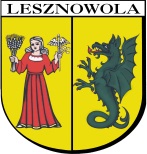 BRG.0002.II.2014Protokół Nr II/R/2014z Sesji Rady Gminy Lesznowolaw dniu 8 grudnia 2014r. Posiedzenie otworzyła Przewodnicząca Rady Gminy Bożenna Korlak , stwierdzając quorum niezbędne do podejmowania decyzji ( lista obecności stanowi zał. nr 1 do protokołu)Obsługa prawna sesji – mec. Teresa Piekarczyk.Na posiedzeniu obecni byli sołtysi ( lista obecności sołtysów  stanowi zał. nr 2 do protokołu).Rozpatrzono sprawę porządku obrad sesji Rady Gminy. Przewodnicząca RG B. Korlak poinformował , iż materiały dotyczące obrad sesji Rady Gminy Lesznowola zostały przekazane Radnym do wiadomości w terminie określonym w Statucie Gminy Lesznowola ( komplet materiałów na sesję stanowi zał. nr 3 do protokołu).Bez dyskusji głosami : z – 21 , p – 0, w – 0 Rada Gminy przyjęła przedstawiony porządek obrad.( Radnych obecnych na sali obrad - 21)Przyjęcie sprawozdania Wójta Gminy za okres od 05 listopada 2014r do 01 grudnia 2014r.Sprawę przedstawiły  Przewodnicząca RG B. Korlak i  Wójt Gminy M. J. Batycka – Wąsik.Wójt Gminy M. J. Batycka – Wąsik poinformowała , iż w okresie od 05 listopada 2014r.do 01 grudnia 2014  podjęła 20 zarządzeń  w bieżących sprawach gminy .( treść sprawozdania zawiera zał. nr 3 do protokołu).Radny M. Wilusz wnioskuje o nieodczytywanie sprawozdania Wójta Gminy , gdyż każdy zainteresowany mógł zapoznać się z treścią we wcześniejszym terminie.Głosami : z – 21 , p – 0, w – 0 Rada Gminy przyjęła wniosek określony w ppkt.2( Radnych obecnych na sali obrad -21)Radna J. Gawęda zwraca się z prośbą o szczegółowe informacje dot. zarządzeń : Nr 189/2014 i 193/2014.Radna K. Przemyska zwraca się z prośbą o szczegółowe informacje dot. zarządzeń  Nr 185/2014 i 187/2014r.Radny M. Otręba zwraca się z prośbą o szczegółowe informacje dot. zarządzenia Nr 197/2014.Wójt Gminy M. J. Batycka – Wąsik udzieliła odpowiedzi na pytania określone w ppkt. 4,5 i 6.Głosami : z – 21, p – 0, w – 0 Rada Gminy przyjęła sprawozdanie Wójta Gminy za okres od 5 listopada 2014r. do 1 grudnia 2014r.(Radnych obecnych na sali obrad – 21) Powołanie Komisji Polityki Gospodarczej. Sprawę przedstawiła Przewodnicząca RG  B. Korlak, ponadto zwraca się do Radnych o zgłaszanie kandydatur na członków Komisji Polityki Gospodarczej.Radna J. Gawęda  wnioskuje aby składy komisji : Komisji Polityki Gospodarczej, Komisji Polityki Społecznej, Komisji Polityki Przestrzennej , Rolnej i Urbanistyki składały się z 10 osób, natomiast  Komisja Statutowa z 7 osób.Głosami : z – 21, p – 0, w – 0 Rada Gminy przyjęła wniosek określony w ppkt. 2Radny M. Wilusz zgłasza kandydaturę Radnego Konrada Borowskiego na członka Komisji Polityki Gospodarczej.Radny Konrad Borowski  wyraża zgodę na kandydowanie na członka Komisji Polityki Gospodarczej.Głosami : z – 19, p - 0, w – 2 Rada Gminy przyjęła kandydaturę Radnego Konrada Borowskiego na członka Komisji Polityki Gospodarczej.Radny Z. Wójcik zgłasza kandydaturę Radnego Krzysztofa Klimaszewskiego na członka Komisji Polityki Gospodarczej Radny Krzysztof Klimaszewski wyraża zgodę na kandydowanie na członka Komisji Polityki Gospodarczej.Głosami : z – 20, p – 0, w – 1 Rada Gminy przyjęła kandydaturę Radnego Krzysztofa Klimaszewskiego na członka Komisji Polityki Gospodarczej.Radna K. Przemyska zgłasza swoją kandydaturę na członka Komisji Polityki Gospodarczej .Głosami : z – 16, p – 5, w – 0 Rada Gminy przyjęła kandydatury Radnej Katarzyny Przemyskiej na członka Komisji Polityki Gospodraczej.Radny M. Socha zgłasza kandydaturę Radnej Anny Niezabitowskiej na członka Komisji Polityki Gospodarczej.Radna Anna Niezabitowska  nie wyraża zgody na kandydowanie na członka Komisji Polityki Gospodarczej.Radny M. Otręba  zgłasza kandydaturę Radnego  Marka Sokołowskiego na członka Komisji Polityki Gospodarczej.Radny M. Sokołowski wyraża zgodę na kandydowanie na członka Komisji Polityki Gospodarczej.Głosami : z – 21, p – 0, w – 0 Rada Gminy przyjęła kandydaturę Radnego M. Sokołowskiego na członka Komisji Polityki Gospodarczej.            17) Radna Janina Tomera zgłasza kandydaturę Radnej Wiesławy Komorowskiej na                   członka Komisji Polityki Gospodarczej.            18)Radna W. Komorowska wyraża zgodę na kandydowanie na członka Komisji                  Polityki Gospodarczej.            19) Głosami : z – 21, p – 0, w – 0 Rada Gminy przyjęła kandydaturę Radnej Wiesławy                   Komorowskiej na członka Komisji Polityki Gospodarczej.          20) Radny Sławomir Świtek zgłasza kandydaturę Radnej Justyny Gawędy na członka                 Komisji  Polityki Gospodarczej.          21) Radna Justyna Gawęda wyrażą zgodę na kandydowanie na członka Komisji                 Polityki  Gospodarczej.          22) Głosami : z – 21, p – 0, w – 0 Rada Gminy przyjęła kandydaturę Radnej Justyny                 Gawęda  na członka Komisji Polityki Gospodarczej.          23) Radny Jerzy Wiśniewski zgłasza kandydaturę Radnego Mirosława Wilusza na                 członka Komisji Polityki Gospodarczej.          24) Radny Mirosław Wilusz wyrażą zgodę na kandydowanie na członka Komisji                 Polityki  Gospodarczej.          25) Głosami : z -  20, p – 0, w- 1 Rada Gminy przyjęła kandydaturę Radnego                 Mirosława  Wilusza na członka Komisji Polityki Gospodarczej.          26) Radny Marcin  Kania zgłasza kandydaturę  Radnego Łukasza Grochala na członka                Komisji Polityki Gospodarczej.          27) Radny Łukasz Grochala wyraża zgodę na kandydowanie na członka Komisji                 Polityki  Gospodarczej.          28) Głosami : z -  21, p – 0, w – 0 Rada Gminy przyjęła kandydaturę Radnego                  Łukasza Grochala na członka Komisji Polityki Gospodarczej.          29)  Radna Justyna  Gawęda zgłasza kandydaturę V- ce Przewodniczącego Rady                  Gminy Mariana Ryszarda Duszę na członka Komisji Polityki Gospodarczej.          30)  V-ce Przewodniczący RG Marian Ryszard Dusza wyraża zgodę na kandydowanie                  na członka Komisji Polityki Gospodarczej.          31) Głosami : z – 20, p – 0, w – 1 Rada Gminy przyjęła kandydaturę V-ce                  Przewodniczącego RG Mariana Ryszarda Duszę na członka Komisji Polityki                  Gospodarczej.          32) Radny Konrad Borowski zgłasza kandydaturę Radnego Piotra Gąsiorowskiego na                 członka Komisji Polityki Gospodarczej.          33) Radny Piotr Gąsiorowski wyraża zgodę na kandydowanie na członka Komisji                 Polityki  Gospodarczej.          34) Głosami : z – 20, p – 0, w – 1 Rada Gminy przyjęła kandydaturę Radnego                 Piotra Gąsiorowskiego na członka Komisji Polityki Gospodarczej.          35) Wobec braku innych kandydatur Przewodnicząca RG Bożenna Korlak wnosi o                 zamkniecie listy kandydatów na członków Komisji Polityki Gospodarczej.          36) Głosami : 21, p – 0, w – 0 Rada Gminy przyjęła wniosek określony w ppkt. 36          37) Głosami : z – 21, p – 0, w – 0 Rada Gminy podjęła uchwałę Nr 5/II/2014 w                 sprawie powołania Komisji Polityki Gospodarczej w składzie : Wiesława Komorowska Mirosław WiluszKonrad BorowskiMarian Ryszard DuszaJustyna GawędaŁukasz GrochalaKrzysztof Klimaszewski Katarzyna PrzemyskaMarek SokołowskiPiotr Gąsiorowski( Radnych obecnych na sali obrad – 21)Powołanie Komisji Polityki Społecznej.Sprawę przedstawiła Przewodnicząca RG  Bożenna Korlak , jednocześnie zwraca się z prośbą o zgłaszanie kandydatur na członków Komisji Polityki Społecznej.Radna J. Gawęda zgłasza kandydaturę Radnej Anna Niezabitowskiej na członka Komisji Polityki Społecznej.Radna Anna Niezabitowska wyraża zgodę na kandydowanie na członka Komisji Polityki Społecznej.Głosami : z - 21, p – 0, w – 0 Rada Gminy przyjęła kandydaturę Radnej Anny Niezabitowskiej.Radny Piotr Gąsiorowski zgłasza kandydaturę Radnej Janiny Tomera na członka Komisji Polityki Społecznej na członka Komisji Polityki Społecznej.Radna Janina Tomera wyraża zgodę na kandydowanie na członka Komisji Polityki Społecznej.Głosami : z – 21, p – 0, w – 0 Rada Gminy przyjęła kandydaturę Radnej Janiny Tomera na członka Komisji Polityki Społecznej.Radny Michał Otręba zgłasza kandydaturę Radnego Sławomira Świtka na członka Komisji Polityki Społecznej.Radny Sławomir Świtek wyraża zgodę na kandydowanie na członka Komisji Polityki Społecznej . Głosami : z – 21, p – 0, w – 0 Rada Gminy przyjęła kandydaturę Radnego  Sławomira Świtka na członka Komisji Polityki Społecznej. Radna Janina Tomera zgłasza kandydaturę Radnego Kamila Bogutę na członka  Komisji Polityki Społecznej. Radny Kamil Boguta wyraża zgodę na kandydowanie na członka Komisji Polityki  Społecznej. Głosami : z – 21, p – 0, w - 0 Rada Gminy przyjęła kandydaturę Radnego Kamila  Boguta na członka Komisji Polityki Społecznej. Radny Marek Sokołowski zgłasza kandydaturę Radnej Justyny Gawęda na członka Komisji   Polityki Społecznej. Radna Justyna Gawęda wyraża zgodę na kandydowanie na członka Komisji Polityki  Społecznej. Głosami : z – 21, p – 0, w – 0 Rada Gminy przyjęła kandydaturę Radnej Justyny Gawęda na członka Komisji Polityki Społecznej.Radny Zenon Wójcik zgłasza kandydaturę Radnej Katarzyny Przemyskiej na członka Komisji  Polityki Społecznej.           18)Radna Katarzyna Przemyska wyraża zgodę na kandydowanie na członka Komisji                 Polityki  Społecznej.           19) Głosami : z - 19, p – 0, w – 2 Rada Gminy przyjęła kandydaturę Radnej                  Katarzyny Przemyskiej na członka Komisji Polityki Społecznej.           20) Radny Mirosław Wilusz zgłasza  kandydaturę Radnego Łukasza Grochala  na                  członka Komisji  Polityki Społecznej.           21) Głosami : z – 21, p- 0, w – 0 Rada Gminy przyjęła kandydaturę Radnego                  Łukasza Grochala na członka Komisji Polityki Społecznej.          22) Radna Wiesława  Komorowska zgłasza kandydaturę Radnego Jerzego                 Wiśniewskiego na członka Komisji Polityki Społecznej.          23) Radny Jerzy Wiśniewski wyraża zgodę na kandydowanie na członka Komisji                 Polityki Społecznej.          24) Radny Krzysztof Klimaszewski zgłasza kandydaturę Marcina Kani na członka                 Komisji  Polityki Społecznej.          25) Radny Marcin  Kania wyraża zgodę na kandydowanie na członka Komisji Polityki                 Społecznej.          26) Głosami : z - 21, p – 0, w - 0 Rada Gminy przyjęła kandydaturę Radnego Marcina                 Kani na członka Komisji Polityki Społecznej.         27) Radny Kamil  Boguta zgłasza kandydaturę Radnego Mariusz Socha na członka                Komisji  Polityki Społecznej.          28) Radny Mariusz  Socha wyraża zgodę na kandydowanie na członka Komisji Polityki                 Społecznej.         29) Głosami : z – 21, p – 0, w – 0 Rada Gminy przyjęła kandydaturę Radnego Mariusza               Socha  na członka Komisji Polityki Społecznej.         30) Wobec braku zgłoszenia innych kandydatur Przewodnicząca RG Bożenna Korlak                 wnosi o  zamkniecie listy kandydatów na członków Komisji Polityki Społecznej.        31) Głosami : z – 21, p – 0, w – 0 Rada Gminy przyjęła wniosek określony w ppkt. 30        32) Głosami : z – 21, p – 0, w – 0 Rada Gminy podjęła uchwałę Nr 6/II/2014r. w               sprawie powołania Komisji Polityki Społecznej w składzie :Jerzy WiśniewskiJustyna GawędaKamil BogutaŁukasz GrochalaMarcin Kania Anna NiezabitowskaKatarzyna PrzemyskaMariusz SochaSławomir Świtek Janina Tomera                    ( Radnych obecnych na sali obrad- 21)Powołanie Komisji Polityki Przestrzennej , Rolnej i Urbanistyki.Sprawę przedstawiła Przewodnicząca RG Bożenna Korlak , ponadto  zwraca się do Radnych o zgłaszanie kandydatur na członków Komisji Polityki Przestrzennej , Rolnej i Urbanistyki.Radna Justyna Gawęda zgłasza kandydaturę Radnego Michała Otręba na członka Komisji Polityki Przestrzennej, Rolnej i Urbanistyki.Radny Michał Otręba wyraża zgodę na kandydowanie na członka Komisji Polityki Przestrzennej Rolnej i Urbanistyki.Głosami : z – 21, p – 0, w – 0 Rada Gminy przyjęła kandydaturę Radnego Michała Otręba na członka Komisji Polityki Przestrzennej , Rolnej i Urbanistyki.Radna Katarzyna Przemyska zgłasza kandydaturę Radnej Anny Niezabitowskiej na członka Komisji Polityki Przestrzennej , Rolnej i Urbanistyki.Radna Anna Niezabitowska wyraża zgodę na kandydowanie na członka Komisji Polityki Przestrzennej , Rolnej i Urbanistyki.Głosami : z – 16, p – 5, w - 0 Rada Gminy przyjęła kandydaturę  Radnej Anny Niezabitowskiej  na członka Komisji Polityki Przestrzennej, Rolnej i Urbanistyki.Radny Mariusz Socha zgłasza kandydaturę Radnego Kamila  Boguta na członka Komisji Polityki Przestrzennej, Rolnej i Urbanistyki .Głosami : z – 8, p – 12, w- 1 Rada Gminy odrzuciła kandydaturę Kamila. Boguta na członka Komisji Polityki Przestrzennej , Rolnej i Urbanistyki.Radny Piotr  Gąsiorowski zgłasza  kandydaturę Radnego Tomasza Filipowicza na członka Komisji Polityki Przestrzennej, Rolnej i Urbanistyki.Radny Tomasz Filipowicz wyraża zgodę na kandydowanie na członka Komisji Polityki Przestrzennej, Rolnej i Urbanistyki.Głosami : z - 20, p – 0, w – 1 Rada Gminy przyjęła kandydaturę Radnego Tomasza Filipowicza na członka Komisji Polityki Przestrzennej, Rolnej i Urbanistyki.Radna Anna Niezabitowska zgłasza kandydaturę Radnego Mariusza Socha na członka Komisji Polityki Przestrzennej, Rolnej i Urbanistyki.Radny Mariusz Socha wyraża zgodę na kandydowanie na członka Komisji Polityki Przestrzennej, Rolnej i Urbanistyki.Głosami : z – 20, p – 0, w – 1 Rada Gminy przyjęła kandydaturę Radnego Mariusza Socha na członka Komisji Polityki Przestrzennej , Rolnej i Urbanistyki.Radny Jerzy Wiśniewski  zgłasza kandydaturę Marcina Kani na członka Komisji Polityki Przestrzennej , Rolnej i Urbanistyki.Radny Marcin Kania wyraża zgodę na kandydowanie na członka Komisji Polityki Przestrzennej , Rolnej i Urbanistyki.Głosami : z – 21, p – 0, w – 0 Rada Gminy przyjęła kandydaturę Radnego Marcina Kani na członka Komisji Polityki Przestrzennej , Rolnej i Urbanistyki .Radna Wiesława Komorowska zgłasza kandydaturę Radnego Konrada Borowskiego na członka Komisji Polityki Przestrzennej, Rolnej i Urbanistyki.Radny Konrad Borowski wyraża zgodę na kandydowanie na członka Komisji Polityki Przestrzennej , Rolnej i Urbanistyki.Głosami : z – 20, p – 0, w – 1 Rada Gminy przyjęła kandydaturę Radnego Konrada Borowskiego na członka Komisji Polityki Przestrzennej , Rolnej i Urbanistyki.Radny Marek Sokołowski zgłasza kandydaturę Radnego Ryszarda Duszę na członka Komisji Polityki przestrzennej Rolnej i Urbanistyki.Radny Marian Ryszard Dusza wyraża zgodę na kandydowanie na członka komisji Polityki Przestrzennej, Rolnej i Urbanistyki.Głosami : z – 20, p – 0, w – 1 Rada Gminy przyjęła kandydaturę Radnego Mariana Ryszarda Duszę na członka Komisji  Polityki Przestrzennej, Rolnej i Urbanistyki.Radny Łukasz Grochala zgłasza kandydaturę Radnego Mirosława Wilusza na członka Komisji Polityki Przestrzennej , Rolnej i Urbanistyki .Radny Mirosław Wilusz wyraża zgodę na kandydowanie na członka Komisji Polityki Przestrzennej Rolnej i Urbanistyki .Głosami : z – 20, p – 0, w – 1 Rada Gminy przyjęła kandydaturę Radnego Mirosława Wilusza na członka Komisji Polityki Przestrzennej , Rolnej i Urbanistyki.Radny Sławomir Świtek zgłasza kandydaturę Radnego Zenona Wójcika na członka Komisji Polityki Przestrzennej , Rolnej i Urbanistyki .Radny Zenon Wójcik wyraża zgodę na kandydowanie na członka Komisji Polityki Przestrzennej, Rolnej i Urbanistyki.Głosami : z – 20, p – 0, w – 1 Rada Gminy przyjęła kandydaturę Radnego Zenona Wójcika na członka Komisji Polityki Przestrzennej , Rolnej i Urbanistyki.Radny Marcin  Kania zgłasza kandydaturę Radnego Krzysztofa  Klimaszewskiego na członka Komisji Polityki Przestrzennej, Rolnej i Urbanistyki.Radny Krzysztof Klimaszewski wyraża zgodę na kandydowanie na członka Komisji Polityki Przestrzennej , Rolnej i Urbanistyki.Głosami : z – 20, p – 0, w – 1 Rada Gminy przyjęła kandydaturę Radnego Krzysztofa Klimaszewskiego na członka Komisji Polityki Przestrzennej , Rolnej i Urbanistyki.Wobec braku innych kandydatur Przewodnicząca RG Bożenna Korlak wnosi o zamknięcie listy  kandydatów na członków Komisji Polityki Przestrzennej , Rolnej i Urbanistyki.Głosami : z – 21, p – 0, w – 0 Rada Gminy przyjęła wniosek określony w ppkt.34Głosami : z – 21, p – 0, w – 0 Rada Gminy podjęła uchwałę Nr 7/II/2014 w sprawie powołania Komisji Polityki Przestrzennej , Rolnej i Urbanistyki w składzie : Michał OtrębaAnna NiezabitowskaTomasz FilipowiczMariusz SochaMarcin Kania Konrad BorowskiMarian Ryszard DuszaMirosław WiluszZenon Wójcik Krzysztof Klimaszewski.Następuje 15 minutowa przerwa w obradach Po przerwie Radna Anna Niezabitowska zgłasza REZYGNACJĘ Z CZŁONKA w Komisji Polityki Przestrzennej , Rolnej i Urbanistyki.  W związku ze zgłoszonym wnioskiem  Rada Gminy głosami : z- 21, p – 0, w – 0 ponownie otwiera pkt. 7 dotyczący Powołania Komisji Polityki Przestrzennej, Rolnej i Urbanistyki.Przewodnicząca RG Bożenna Korlak zwraca się do Radnych o zgłaszanie kandydatur na członka Komisji Polityki Przestrzennej , Rolnej i Urbanistyki  w celu uzupełnienia składu komisji.Radny Mirosław Wilusz zgłasza kandydaturę Radnego Kamila Boguta na członka Komisji Polityki Przestrzennej Rolnej i Urbanistyki .Radny Kamil Boguta wyraża zgodę na kandydowanie na członka Komisji Polityki Przestrzennej , Rolnej i Urbanistyki.Głosami : z – 21, p – 0, w – 0 Rada Gminy przyjęła kandydaturę Radnego Kamila Boguta na członka Komisji Polityki Przestrzennej Rolnej i Urbanistyki.Wobec braku zgłaszania innych kandydatur Przewodnicząca wnioskuje o zamkniecie listy kandydatów na członków Komisji Polityki Przestrzennej , Rolnej i Urbanistyki.Głosami : z – 21, p – 0, w – 0 Rada Gminy przyjęła wniosek określony w ppkt.43Głosami : z- 21, p – 0, w – 0 Rada Gminy dokonała reasumpcji uchwały Nr 7/II/2014 w sprawie powołania Komisji Polityki Przestrzennej, Rolnej i Urbanistyki w składzie :Michał OtrębaMarcin Kania Kamil BogutaKonrad BorowskiMarian Ryszard DuszaTomasz Filipowicz Krzysztof KlimaszewskiMariusz SochaMirosław Wilusz Zenon Wójcik.                   (Radnych obecnych na sali obrad – 21)Powołanie Komisji Statutowej.Sprawę przedstawiła Przewodnicząca RG Bożenna Korlak , ponadto zwraca się do Radnych o zgłaszanie kandydatur na członków Komisji  Statutowej.Radny Zenon Wójcik zgłasza kandydaturę Radne Janiny Tomera  na członka Komisji Statutowej.Radna  Janina Tomera wyraża zgodę na kandydowanie na członka Komisji Statutowej.Głosami : z – 20, p – 0, w – 1 Rada Gminy przyjęła kandydaturę Radnej Janiny Tomera na członka Komisji Statutowej.Radny Ryszard Dusza zgłasza kandydaturę Radnego Łukasza Grochala na członka Komisji Statutowej .Radny Łukasz Grochala wyraża zgodę na kandydowanie na członka Komisji Statutowej.Głosami : z – 21, p – 0, w – 0 Rada Gminy przyjęła kandydaturę Radnego Łukasza Grochala na członka Komisji Statutowej.Radny Mirosław Wilusz zgłasza kandydaturę Radnej Anny Niezabitowskiej na członka Komisji Statutowej.Radna Anna Niezabitowska wyraża zgodę na kandydowanie na członka Komisji Statutowej.Głosami : z – 21, p – 0, w – 0 Rada Gminy przyjęła kandydaturę Radnej Anny Niezabitowskiej na członka Komisji Statutowej.Radny Jerzy Wiśniewski zgłasza kandydaturę Radnego Marka Sokołowskiego na członka Komisji Statutowej.Radny Marek Sokołowski wyraża zgodę na kandydowanie na członka Komisji Statutowej.Głosami : z – 20, p – 0, w – 1 Rada Gminy przyjęła kandydaturę Radnego Marka Sokołowskiego na członka Komisji Statutowej.Radny Marek Sokołowski zgłasza kandydaturę Radnego Piotra Gąsiorowskiego na członka Komisji Statutowej.Radny Piotr Gąsiorowski wyraża zgodę na kandydowanie na członka Komisji Statutowej.Głosami : z- 21, p – 0, w – 0 Rada Gminy przyjęła kandydaturę Radnego Piotra Gąsiorowskiego na członka Komisji Statutowej.Radny Krzysztof Klimaszewski zgłasza kandydaturę Radnego Tomasza Filipowicza na członka Komisji Statutowej.Radny Tomasz Filipowicz nie wyrażą zgody na kandydowanie na członka Komisji Statutowej.Radny Marian Ryszard Dusza zgłasza kandydaturę Radnej Wiesławy Komorowskiej  na członka Komisji Statutowej.Radna Wiesława Komorowska wyraża zgodę na kandydowanie na członka Komisji Statutowej.Głosami : z – 21, p – 0, w – 0 Rada Gminy przyjęła kandydaturę Radnej Wiesławy Komorowskiej na członka Komisji Statutowej.Radna Anna Niezabitowska zgłasza kandydaturę Radnej Katarzyny Przemyskiej na członka Komisji Statutowej.Radna Katarzyna Przemyska wyraża zgodę na kandydowanie na członka Komisji Statutowej.Głosami : z – 5, p – 15, w – 1 Rada Gminy odrzuciła kandydaturę Radnej Katarzyny Przemyskiej na członka Komisji Statutowej.Radny Łukasz Grochala zgłasza kandydaturę Radnego Kamila Boguta na członka Komisji Statutowej.Radny Kamil Boguta wyraża zgodę na kandydowanie na członka Komisji Statutowej.Głosami : z – 21, p – 0, w – 0 Rada Gminy przyjęła kandydaturę Radnego Kamila Bogutę na członka Komisji Statutowej.Wobec barku zgłaszania innych kandydatur Przewodnicząca Rady Gminy Bożenna Korlak wnioskuje o zamkniecie listy kandydatów na członków Komisji Statutowej.Głosami : z – 21, p – 0, w – 0 Rada Gminy przyjęła wniosek określony w ppkt. 28Głosami : z – 21, p – 0, w – 0 Rada Gminy podjęła uchwałę Nr 8/II/2014 w sprawie powołania Komisji Statutowej w składzie :Łukasz GrochalaJanina TomeraKamil BogutaPiotr GąsiorowskiWiesława KomorowskaAnna NiezabitowskaMarek Sokołowski.Radny Piotr Gąsiorowski zgłasza REZYGNACJĘ Z CZŁONKA  Komisji Polityki Gospodarczej.W związku ze zgłoszonym wnioskiem Rada Gminy głosami : z – 21, p – 0, w – 0 ponownie otwiera pkt. 5 dotyczący Powołania Komisji Polityki Gospodarczej.Przewodnicząca RG Bożenna Korlak zwraca się do Radnych o zgłaszanie kandydatur na członka Komisji Polityki Gospodarczej w celu uzupełnienia składu komisji.Radny Zenon Wójcik zgłasza kandydaturę Jerzego Wiśniewskiego na członka Komisji Polityki Gospodarczej.Radny Jerzy Wiśniewski wyraża zgodę na kandydowanie na członka Komisji Polityki Gospodarczej.Radna Anna Niezabitowska zgłasza kandydaturę Radnego Tomasza Filipowicza na członka Komisji Polityki Gospodarczej.Wobec braku zgłaszania innych kandydatur Przewodnicząca RG Bożenna Korlak wnioskuje o zamknięcie listy kandydatów na członków Komisji Polityki Gospodarczej.Głosami : z – 21, p – 0, w – 0 Rada Gminy przyjęła wniosek określony w ppkt.37Głosami : z - 3, p – 16, w- 2 Rada Gminy odrzuciła kandydaturę  Radnego Tomasza Filipowicza na członka Komisji Polityki Gospodarczej.Głosami : z – 17, p – 0, w – 4 Rada Gminy przyjęła kandydaturę Radnego Jerzego Wiśniewskiego na członka Komisji Polityki Gospodarczej.Głosami : z- 21, p – 0, w – 0 Rada Gminy dokonała reasumpcji  uchwały Nr 5/II/2014 w sprawie powołania Komisji Polityki Gospodarczej w następującym składzie : Wiesława KomorowskaMirosław  WiluszKonrad BorowskiMarian Ryszard DuszaJustyna GawędaŁukasz GrochalaKrzysztof KlimaszewskiKatarzyna PrzemyskaMarek Sokołowski Jerzy Wiśniewski( Radnych obecnych na sali obrad-21)9.Oświadczenia , pytania i interpelacje.Radny Łukasz  Grochala zwraca się z prośbą o wystąpienie do Generalnej Dyrekcji Dróg  oznaczenie możliwości zawracania  na skrzyżowaniu Al. Krakowskiej z ul.                 Łączności.Radna Katarzyna Przemyska zwraca się do Pani Sekretarz Gminy o udzielenie informacji ze spotkania Rady Rodziców w szkole w Mysiadle , które odbyło się 13 października 2014r.Sekretarz Gminy M. Uczkiewicz - Kampczyk udzieliła szczegółowych informacji na pytanie określone w ppkt. 2.10.Sprawy różne.           1) Radna Justyna Gawęda zwraca się z prośbą o wystąpienie do Kolei Mazowieckich               o  zwiększenie składów pociągów na trasie Nowa Iwiczna – Warszawa.                  Ponadto Radna Justyna Gawęda zwraca się z pytaniem czy w tym roku będą               instalowane ozdoby świąteczne na terenie gminy.            2)Radny Sławomir Świtek zwraca się z prośbą o oznakowanie przejścia dla pieszych w              Jazgarzewszczyźnie na ul. Leśnej przy ul. Podleśnej.11.Przewodniczaca Rady Gminy Bożenna Korlak zamknęła Protokołowała : Irena Liwińska